かみっこチャレンジ　１ねんせい②　　　　＜４がつ２４か（きん）～４がつ３０にち（もく）＞＜お知らせ＞※生活科の「きれいにさいてね」で、アサガオを育てます。教材として、植え木鉢と支柱セット（520円）、種・肥料付（90円）を購入しますので、ご了承ください。後日、610円を集金させていただきます。きょうかたんげんないようと　やりかたきょうざいこくご○ひとと　つながる　ことば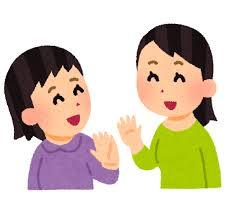 ①きょうかしょの　えを　みて、どんなことを　いっているのか　おうちのひとと　はなしてみよう。※「この子はなんて言っているんだろう？」など、問いかけていただけると、考えやすいと思います。きょうかしょの１２ペーじしょしゃ○うんぴつれんしゅう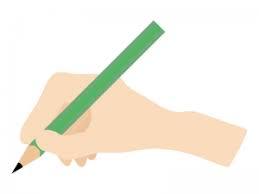 ①ただしい　しせいと、ただしい　もちかたを　かくにんしよう。②いろいろな　せんを　かいてみよう。※一度やったプリントでも、新しいものでもよいです。ぷりんと※インターネットで「鉛筆練習」と検索してみてください。しょしゃ○かいてみようひらがなのれんしゅう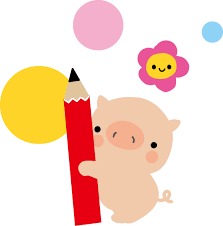 ①ただしい　しせいと、ただしい　もちかたを　かくにんしよう。②「たのしいおけいこ」の　もじの　うえを、こえを　だしながら、ゆびで　５かい　なぞろう。（かくじゅんばん：あか→あお→みどり）③「たのしいおけいこ」に、えんぴつで　ゆっくり　かいてみよう。※「たのしいおけいこ」に書いた後、学習の状況に応じて、国語のノート（６マス）を使って練習してみてください。たのしいおけいこ「ひらがな」の６～８ページ「あ、う、え、お、め、か」さんすう○かずと　すうじ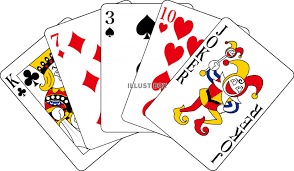 ①「ひらがな」の　れんしゅうの　しかたと　おなじように　やろう。※教科書１４、２９ページのＱＲコードをスマホやタブレットで読み取ると、書き方の動画が見られます。②とらんぷで　あそぼう。※「７並べ」「スピード」など、遊びを通して、楽しみながら数、数字への興味関心や理解を深めていきましょう。たのしいおけいこ「すうじ」の３８～３６ぺーじ「６、７、８、９、１０、０」きょうかしょの１４、２９ページとらんぷせいかつ○きれいにさいてね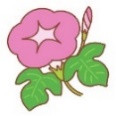 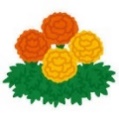 ①あさがおを　そだてます。そのほかにも　そだてたい　はなを　きょうかしょを　みて　かんがえよう。きょうかしょの２８、２９ぺーじせいかつ○ポケットずかん①ずかんを　みて、「しっている」「みたことがある」など、きづいたことを　かぞくと　はなそう。きょうかしょのふろく（いちばんうしろ）